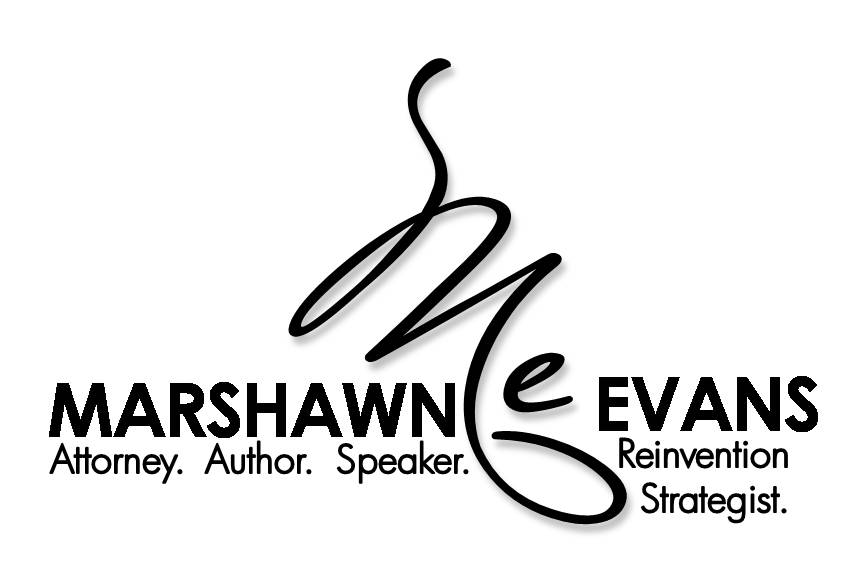 ORDER FORM Please completely fill out the form below and return to Quad Creations c/o quadcreations@gmail.com					Total:_____Name & Title:    Company/Association:   Company/Event Website:Contact’s Address/City/State/Zip:    Contact’s Phone  & Email:    PRODUCTSPRODUCTSE-BOOKS__12 Spiritual Principles for Coaching Success $2.99__52 Ways Wisdom Creates a Winning and Wealthy Mindset FREE__52 Ways Wisdom Creates - Companion Workbook $5.99__Enjoying the Journey FREE download on www.daronda.com__Enjoying the Journey at Any Age FREE request dfmwrites@hotmail.comBOOKSBusinessABC’s of Event Planning $6.99Creating Signature Events $8.9930 Tips for Setting Up and Organizing Your First Office ( $5.99 booklet)Inspiration__FooteNotes of Faith (Bible Study Guide) $7.99__FooteNotes of Faith (Companion Workbook) $4.99__Guide and Workbook $9.99__FooteNotes of Favor (Devotional) $7.99*__Plus Sized Faith, for Grown-Up Fears $5.99*Fashion__FooteNotes of Fashion (Coffee table pictorial of Fashion Weeks and __Fashion Shows) $14.99Novel__The Power Room __The Parlor __The Palace (3 book series) $5.99 each__TriAngularSquare__ZAPPEDYouth__Girls I’ve Gotta T.I.P. 4 U - $3.99MAGAZINEInspiration__Gospel-n-Psalm – subscription $4.95 single, $18.00 annualNEWSLETTER Business: Quarterly FREE newsletters__Biz e-Bulletin (general business)__The Royal Pages  (planner, beauty, fashion, travel)__Vendor’s Vine (vendors / small business)Youth__P.O.W.W.E.R. Newsletter – subscription $6.00 per yearADDITIONAL COMMENTS: